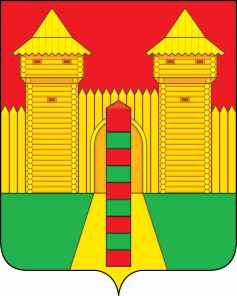 АДМИНИСТРАЦИЯ  МУНИЦИПАЛЬНОГО  ОБРАЗОВАНИЯ «ШУМЯЧСКИЙ   РАЙОН» СМОЛЕНСКОЙ  ОБЛАСТИПОСТАНОВЛЕНИЕот  17.05.2021г. № 189          п. ШумячиВ соответствии с Уставом муниципального образования «Шумячский  район»     Смоленской области          Администрация муниципального образования «Шумячский район» Смоленской областиП О С Т А Н О В Л Я Е Т:               Внести в Положение о Стратегии социально-экономического развития муниципального образования «Шумячский район» Смоленской области, утвержденное постановлением Администрации муниципального образования «Шумячский район» Смоленской области от 12.07.2018г. № 351 (далее Положение) следующие изменения:             - пункт 29 раздела IV. Реализация, мониторинг и контроль реализации    Стратегии   изменить следующим содержанием:             «Форма и порядок разработки, рассмотрения, утверждения документов, указанных в пункте 28 настоящего Положения определяются нормативно-правовыми актами Администрации муниципального образования «Шумячский район» Смоленской области.».Глава муниципального образования«Шумячский район» Смоленской области                                                        А.Н. ВасильевО внесении изменений в Положение о  Стратегии социально-экономического развития муниципального образования «Шумячский район» Смоленской области